  ΠΑΡΑΡΤΗΜΑ ΙV – ΕΝΤΥΠΟ ΟΙΚΟΝΟΜΙΚΗΣ ΠΡΟΣΦΟΡΑΣ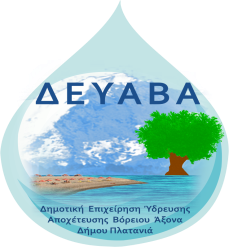    ΔΗΜΟΤΙΚΗ ΕΠΙΧΕΙΡΗΣΗ ΥΔΡΕΥΣΗΣ ΑΠΟΧΕΤΕΥΣΗΣ  ΔΕΥΑ ΒΟΡΕΙΟΥ ΑΞΟΝΑΠΡΟΜΗΘΕΙΑ Η/Μ ΕΞΟΠΛΙΣΜΟΥ ΓΙΑ ΤΙΣ Δ.Ε. ΠΛΑΤΑΝΙΑ ΚΑΙ ΒΟΥΚΟΛΙΩΝCPV:  ΟΜΑΔΑ 1:   42122220-8 (Αντλίες αποχέτευσης) ΟΜΑΔΑ 2:    42122130-0 (Αντλίες νερού)  &  31110000-0 (Ηλεκτρικοί κινητήρες)Π Ρ Ο Σ Φ Ο Ρ ΑΤ……………………….…..………………….…………………………με έδρα .…………………………… οδός ………….….………………….………αριθ. ……. Τ.Κ.: ………………… Τηλ.: …………………………………………Fax: ………………………………………………………..e-mail:………………….1. ΠΡΟΫΠΟΛΟΓΙΣΜΟΣ ΟΜΑΔΑΣ 1: ΠΡΟΜΗΘΕΙΑ H/M ΕΞΟΠΛΙΣΜΟΥ Δ.Ε. ΠΛΑΤΑΝΙΑ 2. ΠΡΟΫΠΟΛΟΓΙΣΜΟΣ ΟΜΑΔΑΣ 2: ΠΡΟΜΗΘΕΙΑ H/M ΕΞΟΠΛΙΣΜΟΥ Δ.Ε. ΒΟΥΚΟΛΙΩΝΤΟΠΟΣ __________, …………/…………/…………Ο ΠΡΟΣΦΕΡΩΝ ΟΙΚΟΝΟΜΙΚΟΣ ΦΟΡΕΑΣΥπογραφή & ΣφραγίδαΑ/ΑΠεριγραφήQ(M3/H)  H (M)ΤΕΜΤιμή/μμΑξία                   1ΑΝΤΛΙΑ ΛΥΜΑΤΩΝ 45055.51ΣΥΝΟΛΟ ΟΜΑΔΑΣ 1: ΣΥΝΟΛΟ ΟΜΑΔΑΣ 1: ΣΥΝΟΛΟ ΟΜΑΔΑΣ 1: ΣΥΝΟΛΟ ΟΜΑΔΑΣ 1: ΣΥΝΟΛΟ ΟΜΑΔΑΣ 1: ΣΥΝΟΛΟ ΟΜΑΔΑΣ 1: Α/ΑΠεριγραφήD(in)Διάμετρος κινητήραQ(M3/H)     ΠαροχήH(M) ΜανομετρικόΕΝΔΕΙΚΤ. P (HP)ΙσχύςΤΕΜΑΞΙΑ1ΑΝΤΛΙΑ&ΚΙΝΗΤΗΡΑΣ8401204012ΥΠΟΒΡΥΧΙΟΣ ΚΙΝΗΤΗΡΑΣ87513ΚΑΤΑΚΟΡΥΦΟ ΕΠΙΦΑΝΕΙΑΚΟ ΑΝΤΛΗΤΙΚΟ ΣΥΓΚΡΟΤΗΜΑ 181401514ΚΑΤΑΚΟΡΥΦΟ ΕΠΙΦΑΝΕΙΑΚΟ ΑΝΤΛΗΤΙΚΟ ΣΥΓΚΡΟΤΗΜΑ30190501ΣΥΝΟΛΟ ΟΜΑΔΑΣ 2:ΣΥΝΟΛΟ ΟΜΑΔΑΣ 2:ΣΥΝΟΛΟ ΟΜΑΔΑΣ 2:ΣΥΝΟΛΟ ΟΜΑΔΑΣ 2:ΣΥΝΟΛΟ ΟΜΑΔΑΣ 2:ΣΥΝΟΛΟ ΟΜΑΔΑΣ 2:ΣΥΝΟΛΟ ΟΜΑΔΑΣ 2:ΣΥΝΟΛΟ ΠΡΟΜΗΘΕΙΑΣ (1η+2ηομάδα) ΧΩΡΙΣ Φ.Π.Α.Φ.Π.Α. (24%)ΣΥΝΟΛΟ ΠΡΟΜΗΘΕΙΑΣ ΣΥΜΠΕΡ. Φ.Π.Α.